Publicado en Ginebra y Murcia el 20/06/2024 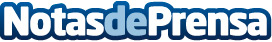 WISeKey, SEALSQ, ODIN Solutions y TProtege crean QUANTIX EDGE SECURITY en EspañaEl objetivo es desarrollar un innovador Centro de Personalización de Ciberseguridad y Semiconductores, actualmente en negociaciones avanzadas para la financiación del PERTE Chip con el Gobierno EspañolDatos de contacto:Carlos MoreiraPresidente y CEO+41 22 594 3000Nota de prensa publicada en: https://www.notasdeprensa.es/wisekey-sealsq-odin-solutions-y-tprotege-crean_1 Categorias: Internacional Nacional Finanzas Murcia Innovación Tecnológica Actualidad Empresarial http://www.notasdeprensa.es